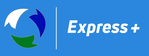 Схема проезда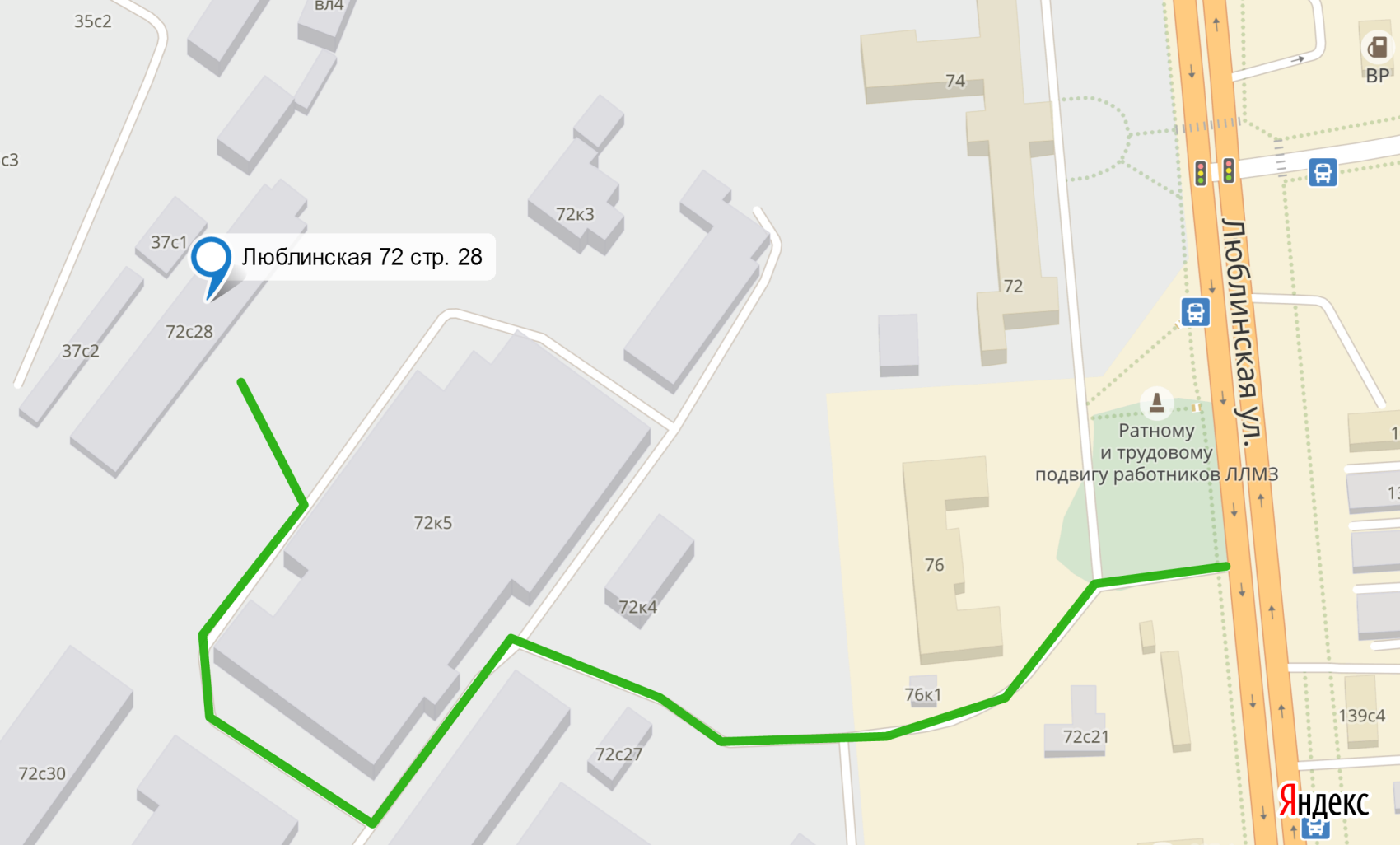 Реквизиты:ООО «Экспресс плюс»Юридический адрес: 109382, г. Москва, Анадырский проезд , пом.VI, оф.6ИНН 7716874299   КПП 771601001Банк филиал Центральный Банка ВТБ (ПАО) г.Москва к/с 30101810145250000411    БИК   044525411р/с 40702810201060001475   ОГРН 5177746116499ОКПО 19953820  Общество с ограниченной ответственностью«Экспресс плюс»Москва, Люблинская улица дом 72 стр 28тел. (499) 673-08-03info.msk@expresstk.ruРежим работы:Внимание! Въезд платный, 100 рублей авто грузоподъемностью 1,5 тонн, свыше-150 рублейВнимание! Въезд платный, 100 рублей авто грузоподъемностью 1,5 тонн, свыше-150 рублей